Opis produktów nagrodzonych Złotym Medalem MTP Międzynarodowe Targi KominkoweKOMINKI  2018Wszystkie przyznane Złote Medale MTP są równoważne.Lista ułożona alfabetycznie wg produktówAkumulacyjny filtr piecowy z katalizatorem spalinCEBUD s.c. Maria i Jacek Ręka, KrakówPawilon 5 stoisko 113AAkumulacyjny filtr piecowy z katalizatorem spalinCEBUD s.c. Maria i Jacek Ręka, KrakówPawilon 5 stoisko 113A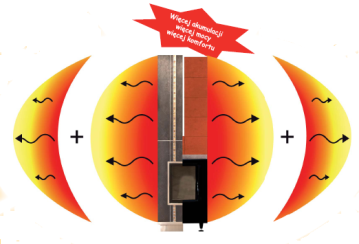 Innowacyjny, ekonomiczny i bardzo skuteczny akumulacyjny filtr piecowy z monolitycznym katalizatorem tlenkowym do usuwania CO, NO, OGC i cząstek węglowych z gazów spalinowych różnego typu ogrzewaczy na paliwa stałe. Prosta metoda syntezy  katalizatorze polegająca na tworzeniu warstwy tlenkowej na ściankach monolitu z folii ze stali austenitycznej i następnej modyfikacji chemicznej tej warstwy. Gwarancja niskoemisyjności urządzeń wyposażonych w katalizator poniżej wymagań Ekoprojektu. Gwarancja spełnienia określonych wymogów emisyjnych dzięki nieusuwalności zamontowanego filtra z katalizatorem. Łatwa utylizacja zużytego katalizatora przez złomowanieGrupa produktów – Smart XLT, XLTh, 2PXLT/2LXLT, 2PXLTh/2LXLThHAJDUK Agnieszka i Dariusz Nasińscy Sp. z o.o. Sp.k., Gorzów WielkopolskiPawilon 5A stoisko 27Grupa produktów – Smart XLT, XLTh, 2PXLT/2LXLT, 2PXLTh/2LXLThHAJDUK Agnieszka i Dariusz Nasińscy Sp. z o.o. Sp.k., Gorzów WielkopolskiPawilon 5A stoisko 27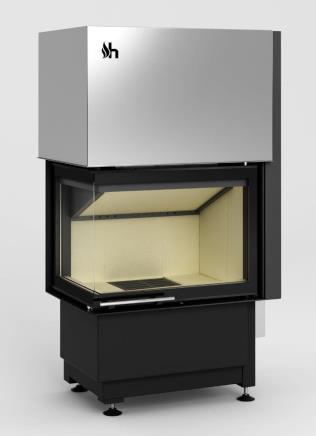 Grupa produktów Smart XLT to bardzo bogato seryjnie wyposażone, nowoczesne wkłady kominkowe o dwupłaszczowej konstrukcji stalowo-szamotowej, oferowane w wielu wariantach w znanej i cenionej, wysokiej jakości firmy Hajduk, wiodącego, europejskiego producenta wkładów kominkowych klasy Premium. Warianty z drzwiami otwieranymi do góry wyposażone są w mechanizm CLING, w końcowym momencie zamykania następuje dociśnięcie drzwi i uszczelek korpusu – zwiększona jest szczelność, mechanizm pracuje lekko i precyzyjnie.Linia wkładów NB (NBC 8, NBC 9, NBC 10, NBU)KRATKI.PL Marek Bal, Jedlińsk - WsolaPawilon 5A stoisko 20Linia wkładów NB (NBC 8, NBC 9, NBC 10, NBU)KRATKI.PL Marek Bal, Jedlińsk - WsolaPawilon 5A stoisko 20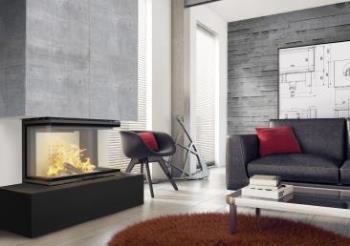 Wkłady linii NB charakteryzują energooszczędne parametry, wysoka sprawność cieplna i duży zakres mocy grzewczej. Paleniska wyłożone są innowacyjnym materiałem Acumotte. Posiadają dekoracyjną szybę typu glass, która optycznie powiększa front wkładu, a także system czystej szyby. Wkłady są doskonale szczelne. Posiadają ruszt, więc czyszczenie komory spalania jest proste. Dodatkowo zostały wyposażone w tzw. blokadę rodzicielską, chroniącą przed niepowołanymotwarciem drzwiczek do góry.Wkłady powietrzne z linii HST HITZE Sp. z o.o. Sp.k., RadomPawilon 5A stoisko 29Wkłady powietrzne z linii HST HITZE Sp. z o.o. Sp.k., RadomPawilon 5A stoisko 29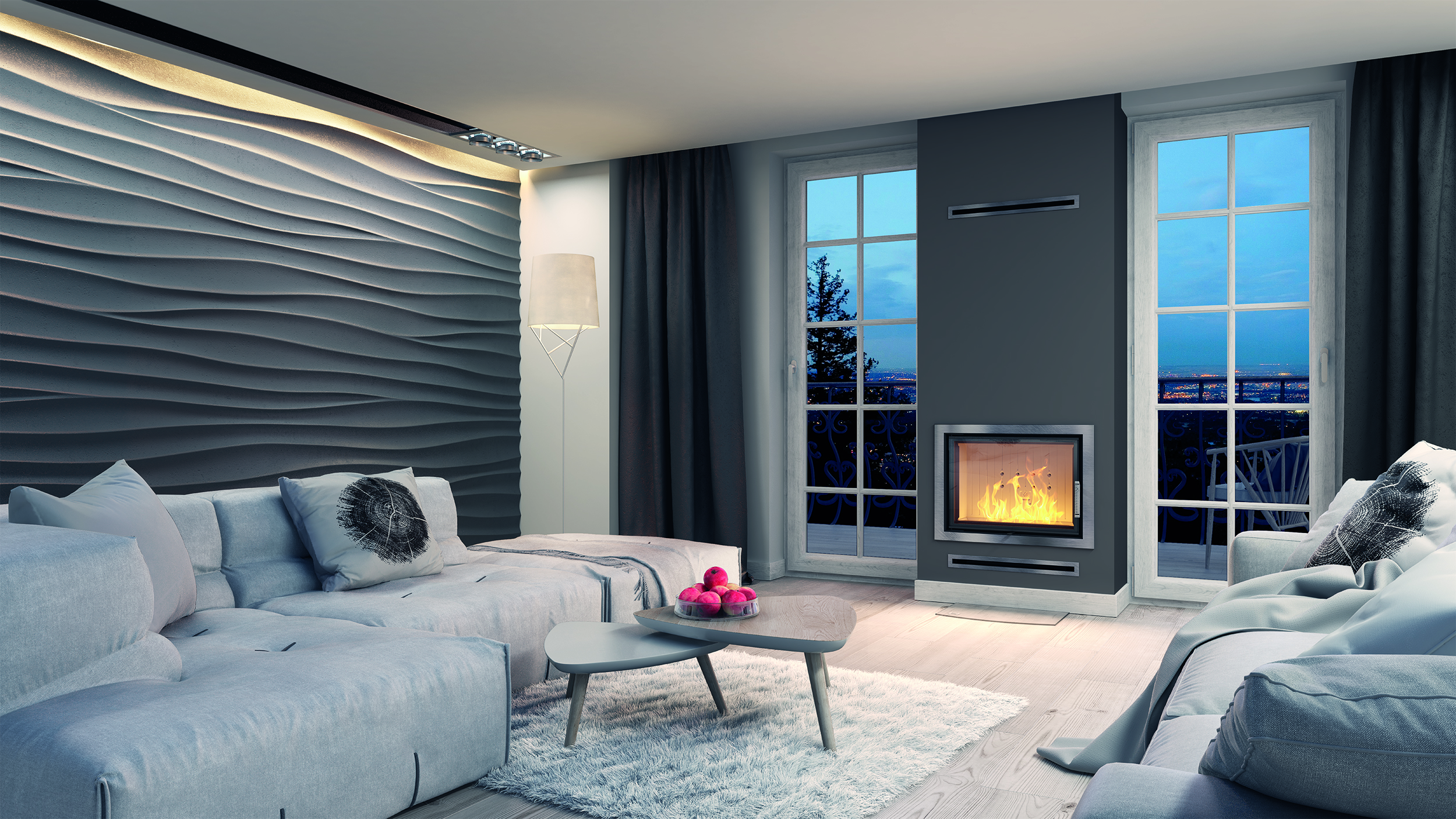 Wkłady powietrzne z Linii HST wyróżnia niewielka głębokość umożliwiająca dopasowanie do płytkiej zabudowy.Linię tworzy trzy wielkości wkładów o mocach  5,9-13,2kW, występujących w sześciu wariantach otwierania drzwi (standard, prawe, lewe, gilotyna, prawa gilotyna, lewa gilotyna). Wszystkie modele spełniają normy ekoprojektu. Standardowe wyposażenie to: szyba decor, palenisko bezrusztowe, żeliwny czopuch obracający się o 360st., podwójna regulacja wysokości płynna i skokowa oraz wspólna dźwignia regulacji powietrza pierwotnego i wtórnego. Wewnątrz komory ceramika, dodatkowoakumulująca ciepło.Wolnostojący piec na gaz KOZA AB GAZ KRATKI.PL Marek Bal, Jedlińsk - WsolaPawilon 5A stoisko 20Wolnostojący piec na gaz KOZA AB GAZ KRATKI.PL Marek Bal, Jedlińsk - WsolaPawilon 5A stoisko 20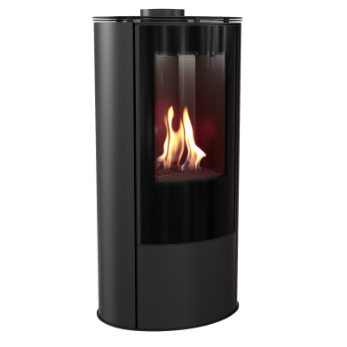 Nowoczesna i ekologiczna KOZA AB Gaz wyposażona jest w specjalnie zaprojektowany ceramiczny palnik, który zapewnia realistyczną wizję ognia. Dzięki samodzielnej regulacji płomienia, możliwe jest dostosowanie jego wysokości do potrzeb użytkownika. Urządzenie posiada dwie szyby w tym zewnętrzną, dekoracyjną osłaniającą całą powierzchnię drzwiczek. Hermetycznie zamknięta komora spalania zapewnia najwyższy poziom bezpieczeństwa. Urządzenie wyposażone jest wprostego w obsłudze pilota.